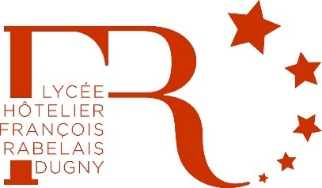 BORDEREAU DE VERSEMENTTAXE D’APPRENTISSAGE 2021Loi n°2018-771 du 5 novembre 2018pour la liberté de choisir son avenir professionnelet ses décrets d’application.REGLEMENT AU LYCEE FRANCOIS RABELAIS UAI – 0932126F – 0931431A	REGLEMENT PAR CHEQUE A L’ORDRE DE L’AGENT COMPTABLE DU LYCEE FRANCOIS RABELAIS	PAIEMENT PAR VIREMENT (Merci d’indiquer le nom de votre entreprise et de préciser TA 2021IBAN : FR76 1007 1930 0000 0010 0140 972 		BIC : TRPUFRP1Pour nous permettre de suivre votre contribution, merci de bien vouloir retourner ce bordereau complété par mail à int.0932126F@ac-creteil.frFait à 				Le 				Contact : 01 49 92 90 90@ : int.0932126F@ac-creteil.frSignature 				Cachet de l’entrepriseLe lycée François est habilité à percevoir la taxe d’apprentissage au titre des 13% des dépenses libératoires effectuées par l’employeur (ancien hors quota).